Тема 7: Логістика складування (1ч.)Методичні рекомендації до практичного завдання:(самостійно зробити задача 1)1. Склади, їх функції та класифікаціяНеобхідність зберігання різних видів запасів зумовлена наступним:- неспівпадінням у часі циклів виробництва та споживання багатьох видів продукції;- наявністю широкого кола споживачів, що можуть знаходитись у різних регіонах;- використанням у виробництві великої номенклатури матеріально-технічних ресурсів;- збільшенням мінімальних норм транзитного відвантаження, що призводить до зростання запасів засобів виробництва;- впровадженням прогресивних форм обслуговування споживачів з боку постачальницько-збутових організацій, що потребує постійної наявності на складах великої номенклатури товарів;- підвищенням техніко-організаційного рівня баз та складів і зниженням на цій основі собівартості складських переробок вантажу, що створює реальні можливості для зменшення рівня складських націнок та підвищення привабливості складської форми зберігання вантажів.Склади - це складні технічні системи, які складаються із будівель, споруд, технічних засобів, що призначені для прийняття, розміщення, зберігання, підготовки до споживання та видачі споживачам матеріально-технічних ресурсів, об’єктів незавершеного виробництва, готової продукції, товарів.Класифікація складів:1. За розмірами корисної складської площі, складського об’єму, місткості: малі (до 5 тис. кв. м.; 30 тис. куб. м; до 1 тис. т.); середні (від 5 до 10 тис. кв. м.; від 30 до 60 тис. куб. м.; від 1 до 6 тис. т.); великі (понад 10 тис. кв. м.; понад 60 тис. куб м.; понад 6 тис. т.).2. За конструктивними ознаками: закриті (розміщені в окремих приміщеннях); напівзакриті (навіси); відкриті (майданчики).3. За характером виконуваних функцій: матеріальні (постачальницькі) склади; виробничі (міжцехові та внутр ішньоцехові); збутові; сортувально-розподільчі; транзитно-перевалочні; накопичувальні.4. За формою власності: державні; колективні; приватні; спільні.5. За формою користування: індивідуального користування; спільного користування; загального користування.6. За призначенням вантажів: склади продукції виробничо-технічного призначення; склади товарів народного споживання.7. За ступенем механізації (автоматизації) вантажопереробки: немеханізовані; механізовані; комплексно-механізовані; автоматизовані; автоматичні.8. За можливістю доставки та вивозу вантажу: пристанційні або портові; прирейкові; глибинні (внутр ішньоміські).9. За видом та характером матеріальних цінностей, що зберігаються на складі: універсальні; спеціалізовані; вузькоспеціалізовані; комбіновані; неспеціалізовані; змішаного зберігання.Склади логістики постачання спеціалізуються на зберіганні матеріально-технічних ресурсів.Склади виробничої логістики входять до складу системи виробництва та призначені для забезпечення технологічних процесів.Склади розподільчої логістики призначені для підтримки безперервності руху товарів з і сфери виробництва у сферу споживання.Склади готової продукції забезпечують: приймання від виробничих підрозділів готової продукції та розміщення її на складах; зберігання готової продукції; підготовку партій готової продукції до відвантаження споживачам (сортування, маркування, етикетування, розфасовка, комплектування, пакування тощо); підготовку вантажів до відвантаження споживачам за номенклатурою, асортиментом, кількістю і якістю з оформленням відповідної документації; навантаження готової продукції на транспортні засоби.Склади гуртово-посередницьких організацій забезпечують: концентрацію товарів на складах; приймання, розвантаження, переміщення, розміщення товарів на складах; перекомплектацію, підбір товарів в потрібному асортименті; формування товарів дрібними партіями та відвантаження споживачам; збереження резервних партій товарів.Склади торгівлі, які знаходяться в місцях розміщення виробництв (вихідні оптові бази) – отримують товари від виробничих підприємств великими партіями, комплектують і відправляють великі партії товарів споживачам, що знаходяться в місцях споживання.Склади торгівельних гуртових баз, які розміщуються в місцях споживання - отримують товари, формують широкий торгівельний асортимент, постачають товари на роздрібні торгівельні підприємства.2. Логістичний процес на складіСкладська логістика охоплює всі основні функціональні сфери, що пов'язані з організацією руху матеріальних потоків на макрорівні.Умовно логістичний процес на складах можна поділити на три складові:1) операції, що спрямовані на координацію роботи зі службою закупівель;2) операції, що безпосередньо пов’язані з переробкою вантажів та оформленням необхідних документів (розвантаження, внутрішньо складське транспортування, складування, комплектація або комісіонування замовлень, транспортування та експедирування замовлень, збирання і доставка порожніх товароносіїв, інформаційне обслуговування складу);3) операції, що направлені на координацію роботи зі службою продажів.Координація роботи зі службою закупівель здійснюється в ході операцій з постачання запасами та завдяки контролю за веденням поставок.Розвантаження на сучасних складах здійснюється на розвантажувальних автомобільних чи залізничних рампах та контейнерних майданчиках.Внутрішньоскладське транспортування передбачає переміщення вантажу між різноманітними зонами складу: з розвантажувальної рампи до зони приймання, потім до зон зберігання, комплектації та на навантажувальну рампу.Процес складування полягає у розміщенні та укладці вантажу на зберігання.Процес комплектації (комісіонування) замовлень зводиться до підготовки товару за замовленнями споживачів.Транспортування та експедирування замовлень можуть здійснюватись як складом, так і самим замовником.Інформаційне обслуговування складу передбачає управління інформаційними потоками і є зв'язувальним стрижнем функціонування всіх служб складу.3. Система складування та організація переробки вантажівСистема складування передбачає оптимальне розміщення вантажу на складі і раціональне управління ним.Система складування включає такі складські підсистеми:- складована вантажна одиниця;- вид складування вантажів (на підлозі, у блоках, на стелажах, конвеєрне складування тощо);- підсистема обладнання з обслуговування складу;- підсистема комплектації (комісіонування) вантажів;- підсистема управління переміщенням вантажу;- інформаційна підсистема;- підсистема будівель і споруд (конструктивні особливості будівель і споруд).Розрахунок площі складу включає такі процедури:- визначення корисної площі (площі на якій безпосередньо будуть зберігатися вантажі);- оперативної площі до якої відносять приймально-сортувальні, відпускні, вагові площадки, проходи, проїзди й т. ін.;- конструктивної площі на якій розташовуються перегородки, колони, сходові клітки й т. ін.Вантажна одиниця – це той елемент логістики, котрий своїми параметрами пов’язує технологічні процеси у єдиний логістичний процес.Види складування.  Одиничне є найпростішою формою і використовується при зберіганні обладнання, транспортних засобів та інших засобів, які тимчасово витримують відкритість. Досить часто застосовується лінійне і блочне збереження.Для обслуговування складів використовують різноманітні підйомно-транспортні машини і механізми.Процес комплектації вантажів проходить у такі етапи: відбирання товару відповідно до замовлення; комплектація повного замовлення відповідно до замовлення; комплектація партій відправки для централізованої та децентралізованої доставки вантажів споживачеві.Транспортування вантажів на внутрішньоскладському рівні має здійснюватись за умов мінімальної протяжності у часі та просторі за наскрізними «прямоточними» маршрутами.Інформаційне обслуговування складів передбачає управління інформаційними потоками.Вид вантажів, що складуються, їх розміри і вага впливають на конструкцію складів. Альтернативними є такі види конструкції складів: пласкі будівлі; висотні (багатоповерхові) будівлі; склади зі стелажним зберіганням вантажів або їх зберіганням в підвісному стані; склади для зберігання вантажів на відкритому повітрі.4. Тара та упаковка при зберіганні вантажівУпаковка - засіб або комплекс засобів, що забезпечують захист продукції від пошкоджень, втрат, а зовнішнє середовище від забруднень при транспортуванні, складуванні, перевальці, укладці, зберіганні та інших операціях.Тара – елемент і (або) різновид упаковки, це особливий вид промислових виробів, призначений для укладання і упаковування різних вантажів для запобігання пошкодження або псування вантажів. Разова тара - тару, котра може обслуговувати тільки один оберт товару від постачальника або виробника до споживача.Багатооборотна тара здійснює декілька обертів, обслуговуючи процес просування товарів від виробника до споживача, та потребує повернення постачальнику товару або тарозберігаючим організаціям відповідно до діючих домовленостей.Нині широко використовують розбірну та розбірно-складальну тару, яка розбирається або складається. Зовнішня тара призначена для транспортування або зберігання у процесі переміщення вантажів від виробника до споживача. Внутрішня тара, або, так звана, споживча тара або упаковка переходить з розміщеним в неї товаром в повну власність споживача. Цехова тара використовується для транспортування товарів до робочих місць, доставки і збереження сировини, матеріалів, напівфабрикатів і готової продукції. Транспортну тару використовують тільки для перевезень і перед роздрібним продажем прибирають (наприклад, ящик або контейнер).Споживацька тара надходить споживачеві разом  з товаром.Товаробезособова тара не має специфічних якостей та особливостей і може бути використана після її звільнення від одних матеріалів для інших.Спеціалізована тара використовується тільки для пакування та транспортування певних вантажів.Найбільш ефективним видом тари є контейнери та пакети.Контейнер - це різновид багатообігової тари, наземна транспортна ємність, котра перевантажується за допомогою підйомно-транспортних засобів.Пакетування – це операція формування на піддоні вантажної одиниці з наступним зв’язуванням вантажу та піддону в одне ціле – пакет.Піддон має вигляд вантажної площадки з двома або одним настилом на ніжках.Приклад задача 1. Визначити вантажообіг, при якому підприємство однаково влаштовує мати власний чи користуватися послугами найманого складу, за даними табл. 22.Таблиця 22 Дані для розрахунку витрат на зберігання1. Витрати на вантажопереробку на власному складі (F1) визначимо за формулою:F1 = ВПВ  T						(9)де ВПВ – питома вартість вантажопереробки на власному складі, у.о./т.Т – річний вантажообіг, т/рік; F1 = 4,6 *1000 = 4600 у.о./рік.Аналогічно проводимо розрахунки для інших значень. Результати розрахунків подамо у вигляді табл. 23Таблиця 23Результати розрахунку витрат на зберіганняВитрати на зберігання на власному складі визначаємо за формулою:F3 = F1 +F2, 						(10)де F2 – умовно-постійні витрати власного складу, у.о./рік.F3  = 4600 + 36000 = 40600 у.о./рік.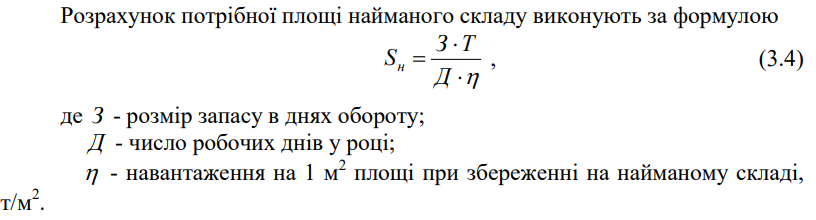 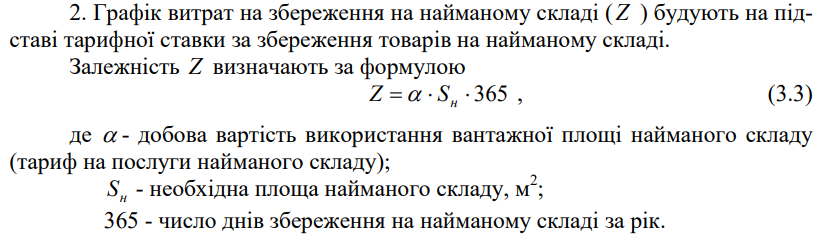 Аналогічно проводять розрахунки для інших значень. Результати розрахунків подамо у вигляді табл. 24Задача №1 (самостійно). Визначити вантажообіг, при якому підприємство однаково влаштовує мати власний чи користуватися послугами найманого складу, за даними табл. 26 визначити власний варіантТаблиця 26Дані для розрахунку витрат на зберіганняk - порядковий номер у списку групи (або варіанти 1,2,3,4,5)5 варіантів річного вантажообігу обираєте самостійноПоказникРозмірністьЗначення1. Питома вартість вантажопереробки на власному складіу.о./т4,62. Умовно-постійні витрати власного складу F2у.о./рік360003. Тариф на послуги найманого складуу.о. за 1 м2 на добу0,44. Розмір запасу в днях обігу Днів665. Кількість робочих днів на рікДнів3006. Навантаження на 1 м2 площі при зберіганні на найманому складіт/м22,1ПоказникЗначення показника при різному вантажообігу  (T, т/рік)Значення показника при різному вантажообігу  (T, т/рік)Значення показника при різному вантажообігу  (T, т/рік)Значення показника при різному вантажообігу  (T, т/рік)Значення показника при різному вантажообігу  (T, т/рік)ПоказникТ = 1000Т = 3000Т = 5000Т = 7000Т = 90001. Витрати на вантажопереробку на власному складі (F1 = ВПВ  T)4,6*1000=46004,6*3000=138004,6*5000= 2300032200414002. Витрати на зберігання на власному складі F3 = F1 +F2,36000+4600=40600498005900068200774003. Необхідна площа найманого складу Sн  = З х Т / Д х n(66*1000)/(300*2,1)=104,76=10566х3000/300*2,1=31466х5000/300*2,1= 52466х7000/300*2,1= 73366х9000/300*2,1= 9434. Витрати на зберігання на найманому складі Z = a х Sн х 3650,4*105*365=153300,4х314х365= 458440,4х 524х365= 765040,4х733х365=1070180,4х943х365=137678ПоказникРозмірністьЗначення1. Питома вартість вантажопереробки на власному складіу.о./т4,6+0,5*k2. Умовно-постійні витрати власного складуу.о./рік36000+1000*k3. Тариф на послуги найманого складуу.о. за 1 м2 на добу0,4+0,1*k4. Розмір запасу в днях обігу Днів60+ k5. Кількість робочих днів на рікДнів250+ k6. Навантаження на 1 м2 площі при зберіганні на найманому складіт/м22,1+0,1*k